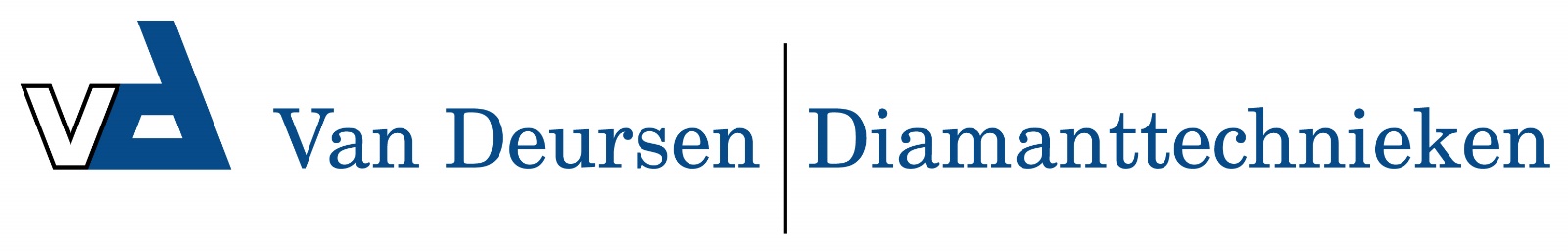 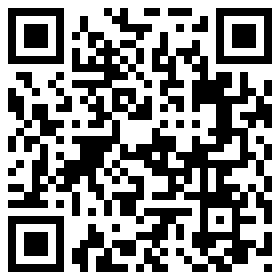 Tegelboren M14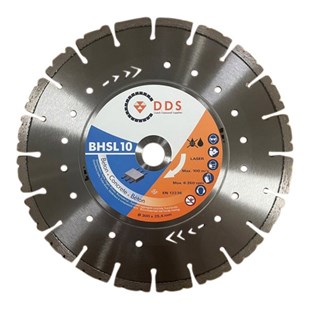 De tegelboren zijn in verschillende maten verkrijgbaar. Onze boren zijn getest en van zeer goede kwaliteit. De tegelboren in de maten: 6 t/m 18 mm zijn voorzien van een speciale wax. Hiermee worden de boren gekoeld en verlengt de levenduur van de tegelboren.N6421666Diamant-tegelboor - Neutraal NL / 6 mm / M14 / Droog Vakuum gesoldeerd / BT 35 mm /
blauw / met Koelwax / SchroefblisterN6421668Diamant-tegelboor - Neutraal NL / 8 mm / M14 / Droog Vakuum gesoldeerd / BT 35 mm /
blauw / met Koelwax / SchroefblisterN6421670Diamant-tegelboor - Neutraal NL / 10 mm / M14 / Droog Vakuum gesoldeerd / BT 35 mm / blauw / met Koelwax / SchroefblisterN6421672Diamant-tegelboor - Neutraal NL / 12 mm / M14 / Droog Vakuum gesoldeerd / BT 35 mm / blauw / met Koelwax / SchroefblisterN6421674Diamant-tegelboor - Neutraal NL / 14 mm / M14 / Droog Vakuum gesoldeerd / BT 35 mm / blauw / met Koelwax / SchroefblisterN6421675Diamant-tegelboor - Neutraal NL / 15 mm / M14 / Droog Vakuum gesoldeerd / BT 35 mm / blauw / met Koelwax / SchroefblisterN6421718Diamant-tegelboor - Neutraal NL / 18 mm / M14 / Droog Vakuum gesoldeerd / BT 35 mm / blauw / met Koelwax / SchroefblisterN6421720Diamant-tegelboor - Neutraal NL / 20 mm / M14 / Droog Vakuum gesoldeerd / NL 45 mm / blauw / SchroefblisterN6421722Diamant-tegelboor - Neutraal NL / 22 mm / M14 / Droog Vakuum gesoldeerd / NL 45 mm / blauw / SchroefblisterN6421725Diamant-tegelboor - Neutraal NL / 25 mm / M14 / Droog Vakuum gesoldeerd / NL 45 mm / blauw / SchroefblisterN6421727Diamant-tegelboor - Neutraal NL / 27 mm / M14 / Droog Vakuum gesoldeerd / NL 45 mm / blauw / SchroefblisterN6421728Diamant-tegelboor - Neutraal NL / 28 mm / M14 / Droog Vakuum gesoldeerd / NL 45 mm / blauw / SchroefblisterN6421730Diamant-tegelboor - Neutraal NL / 30 mm / M14 / Droog Vakuum gesoldeerd / NL 45 mm / blauw / SchroefblisterN6421735Diamant-tegelboor - Neutraal NL / 35 mm / M14 / Droog Vakuum gesoldeerd / NL 45 mm / blauw / SchroefblisterN6421740Diamant-tegelboor - Neutraal NL / 40 mm / M14 / Droog Vakuum gesoldeerd / NL 45 mm / blauw / SchroefblisterN6421745Diamant-tegelboor - Neutraal NL / 45 mm / M14 / Droog Vakuum gesoldeerd / NL 45 mm / blauw / SchroefblisterN6421750Diamant-tegelboor - Neutraal NL / 50 mm / M14 / Droog Vakuum gesoldeerd / NL 45 mm / blauw / SchroefblisterN6421755Diamant-tegelboor - Neutraal NL / 55 mm / M14 / Droog Vakuum gesoldeerd / NL 45 mm / blauw / SchroefblisterN6421760Diamant-tegelboor - Neutraal NL / 60 mm / M14 / Droog Vakuum gesoldeerd / NL 45 mm / blauw / SchroefblisterN6421765Diamant-tegelboor - Neutraal NL / 65 mm / M14 / Droog Vakuum gesoldeerd / NL 45 mm / blauw / SchroefblisterN6421768Diamant-tegelboor - Neutraal NL / 68 mm / M14 / Droog Vakuum gesoldeerd / NL 45 mm / blauw / SchroefblisterN6421775Diamant-tegelboor - Neutraal NL / 75 mm / M14 / Droog Vakuum gesoldeerd / NL 45 mm / blauw / SchroefblisterN6421780Diamant-tegelboor - Neutraal NL / 80 mm / M14 / Droog Vakuum gesoldeerd / NL 45 mm / blauw / SchroefblisterN6421782Diamant-tegelboor - Neutraal NL / 82 mm / M14 / Droog Vakuum gesoldeerd / NL 45 mm / blauw / SchroefblisterN6421785Diamant-tegelboor - Neutraal NL / 85 mm / M14 / Droog Vakuum gesoldeerd / NL 45 mm / blauw / SchroefblisterN6421790Diamant-tegelboor - Neutraal NL / 90 mm / M14 / Droog Vakuum gesoldeerd / NL 45 mm / blauw / SchroefblisterN6421795Diamant-tegelboor - Neutraal NL / 95 mm / M14 / Droog Vakuum gesoldeerd / NL 45 mm / blauw / SchroefblisterN6421796Diamant-tegelboor - Neutraal NL / 100 mm / M14 / Droog Vakuum gesoldeerd / NL 45 mm / blauw / SchroefblisterN6421810Diamant-tegelboor - Neutraal NL / 110 mm / M14 / Droog Vakuum gesoldeerd / NL 45 mm / blauw / SchroefblisterN6421820Diamant-tegelboor - Neutraal NL / 120 mm / M14 / Droog Vakuum gesoldeerd / NL 45 mm / blauw / SchroefblisterN6421830Diamant-tegelboor - Neutraal NL / 130 mm / M14 / Droog Vakuum gesoldeerd / NL 45 mm / blauw / Schroefblister